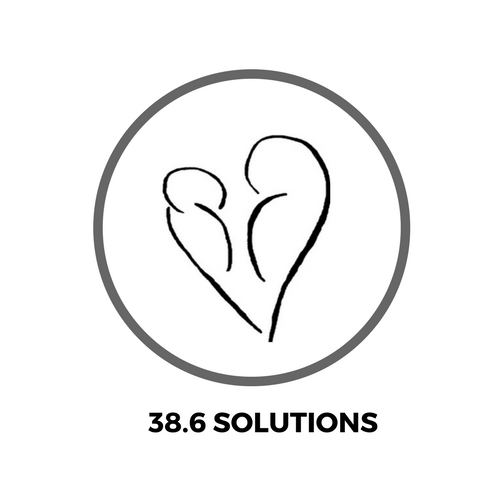  House Referral FormType of Assessment required   Name of Referring Local Authority:  Family DetailsSummary Reasons for Assessment: Risk AssessmentHistory of Substance MisuseHistory of Mental Health ConcernsHealth InformationHealth professionals involved with the family at this timeRisk Factors related to the referral and assessment:Family History:Conditions of AcceptanceBath House welcomes referrals from Local Authorities, children’s Guardians, Cafcass and Legal Services. For us to process your referral without delay we would be grateful if you would complete the referral as fully as possible and return to the manager of the centre. In all cases a meeting with the child’s Social Worker will be required at the placement outset ensuring all information is shared openly safeguarding both the family and professionals involved. ConditionsThe Social worker will be requested to provide the management team with copies of all completed assessments. The Social Worker shall remain the primary decision maker whilst the family is at the centre and will make themselves as required. The Social Worker will provide the centre with the names of all approved visitors and stipulate the level of contact agreed. The Social Worker will provide Bath House management Team with information as to the level of expected supervision and monitoring to the client and child/children.  Ensuring babies/child’s safety is paramount to our operation.Bath House has a cancellation fee of two weeks if the family fails to take up the room within one week of the reservation arrangement. Bath House will process a charge to the referrer two weeks fees if the client or referrer terminates the placement outside of the agreed timescales.Please completePre Birth Assessment      Residential Parenting Assessment              PAM’s Assessment                       Viability AssessmentName of Payments OfficerInvoice NumberContact Details PostcodeMothers NameFathers NameChild/ren Name AddressContact DetailsDoes Father have Parental Responsibility Is the child on the Child Protection RegisterDate of RegistrationDate of next ReviewPrevious Court Orders Type of OrderDateFinal Care OrdersDateFire SettingHistory of Criminal Offences     Custodial sentences                     Pending Police Charges                   Has either parents name been placed on the Sex Offending RegisterIllegal SubstancesAlcoholCurrent engagement with SMS AgenciesAgency Contact DetailsIs the parent taking any illicit substances/or prescribed any substance substitutes (Methadone, Subutext)Current Engagement with Community Mental Health TeamsContact DetailsTreatment PlanName of GPContact DetailsTreatmentDoes the parent have any health issues that should be considered within the assessment and require continuing or additional support at the centreName of child’s health visitorContact DetailsTel:Prescribed medications(If yes please outline) Does the parent have any physical or learning disabilities that would require additional support                                                          (If Yes please outline) Does the parent have any food allergies Does the child/baby have any food allergies:Does the parent have any cultural or religious considerations?AlcoholSubstance MisuseDomestic ViolenceMental HealthLearning DisabilitiesLearning DifficultiesUnhygienic Home conditionsHistory of ViolenceHistory of Sexual AbusePreviously looked after childHistory of Emotional AbuseHistory of Physical AbuseHave the Local Authority completed any of Assessments Initial Core AssessmentPre Birth Psychological Psychiatric Drug testing Please provide a brief history of the concerns or any other information you feel is relevant to the placement or assessment: Social Worker SignatureTeam Managers SignatureDateExpected Date of Placement commencementDate of Viability Assessment